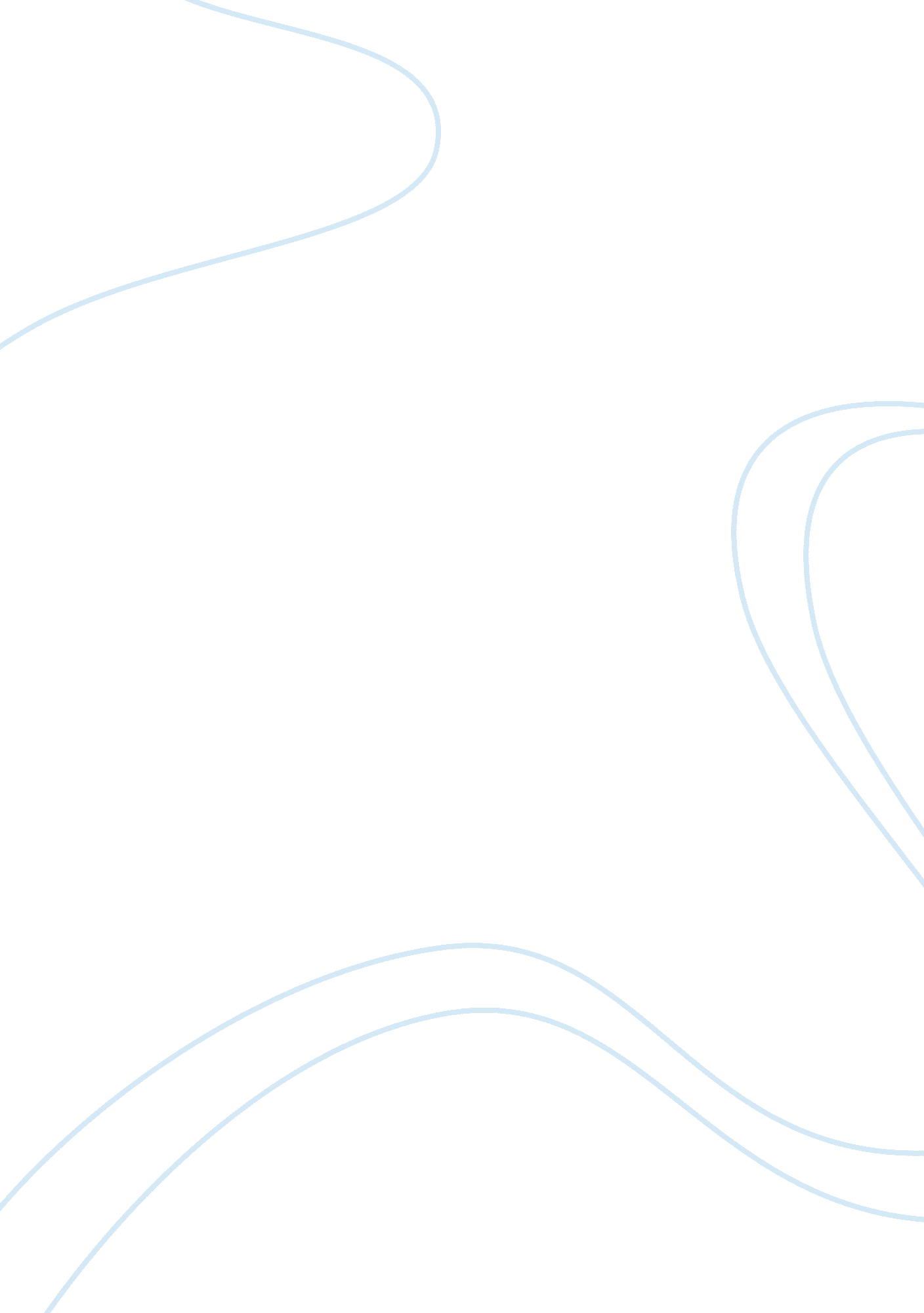 Protection motivation theory and date rape: a scholarly article review sampleLaw, Security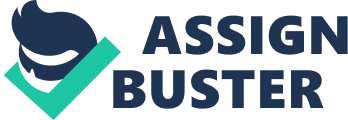 \n[toc title="Table of Contents"]\n \n \t Step Two \n \t Step Three \n \t References \n \n[/toc]\n \n Step Two The article in question here discusses the risk of date rape on college and university campuses. Because protection motivation theory proposes that people have a few priorities regarding their personal health and wellness-- that people consider the potential occurrence of an event, their vulnerability to an event, self-efficacy and the effectiveness of preventative behavior-- all these things must be considered when considering implementing protection motivation theory. 
This article talks about the relationships that exist between “ dating activity, social competency, and type of information provided with the dependents variables of date rape related protection behavior (intent), belief, and knowledge” (Singh et al. 2011). The study found that social competency had a high rate of correlation with the subjects’ ability to absorb and implement date rape prevention training. Step Three Protection motivation theory proposes that people have a few priorities regarding their personal health and wellness-- that people consider the potential occurrence of an event, their vulnerability to an event, self-efficacy and the effectiveness of preventative behavior-- and each of these things contributes to the decision an individual makes about taking an action or taking no action at all. In the case of the date rape study, it is important for individuals to consider the risks involved with dating. Considering the protection motivation theory can be extremely effective in many different situations-- purchasing something for a large sum of money, for instance. However, there are weaknesses to the practice. Human beings are notoriously bad at predicting rare events, and rare events are one thing that are not really predicted by protection motivation theory. References Singh, S., Orwat, J., & Grossman, S. (2011). A Protection Motivation Theory application to date rape education. Psychology, Health & Medicine, 16(6), 727-735. doi: 10. 1080/13548506. 2011. 579983 